Муниципальное бюджетное общеобразовательное учреждениеДроновская средняя общеобразовательная школаимени Героя Советского Союза Ильи Кирилловича ХахеринаКарачевского района Брянской области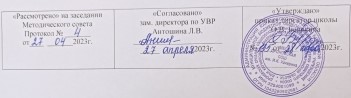 Рабочая программа по химиидля 10 классана 2023 – 2024  учебный год Количество часов за год: 35Количество часов в неделю: 1Составитель программы:учитель химии высшей категории Сорокина Татьяна Анатольевна, стаж работы  40  летПОЯСНИТЕЛЬНАЯЗАПИСКАРабочая программа составлена на основании:-Федерального закона от 29.12.2012года,№273–ФЗ «Об образовании в Российской Федерации»(ред.от02.07.2021);-Приказа Министерства просвещения Российской Федерации от 31.05.2021№287"Об утверждении федерального государственного образовательного стандарта основного общего образования"(зарегистрирован05.07.2021№64101);-Приказа Министерства образования и науки Российской Федерации от 12августа 2022г. №732«О внесении изменений в Федеральный государственный образовательныйСтандарт среднего общего образования, утвержденного приказом Министерства образования и науки Российской Федерации от 17 мая 2012г №413;-Приказа Министерства просвещения РФот23.11.2022№1014 «Обутверждении федеральной образовательной программы среднего общего образования»;-Основной образовательной программы среднего общего образования (одобренной решением федерального учебно-методического объединения по общему образованию, протокол от 28.06.2016 N 2/16-з);-Приказ Минобрнауки России от 17 мая 2012 г. № 413 «Об утверждении федерального государственного образовательного стандарта среднего общего образования» (в ред. Приказов Минобрнауки России от 29.12.2014 №1645, от 31.12.2015 №1578, от 29.06.2017 №613, Приказов Минпросвещения России от 24.09.2020 №519, от 11.12.2020 №712);-Основной образовательной программы среднего общего образования МБОУ Дроновская СОШ им.И.К.Хахерина с дополнениями и изменениями;-Требований к результатам освоения основной образовательной программы основного общего бразования;-Учебного плана МБОУ Дроновская СОШ им.И.К.Хахерина;Положения о требованиях к составлению рабочей программы учителями-предметникамиот04.04.2017г,протокол№ 4.Программа разработана в соответствии и на основе авторской программы курса химии для 10- 11 класса общеобразовательных учреждений. Еремин В. В. Методическое пособие к учебникам В.В. Еремина, Н.Е. Кузьменко и др. «Химия. Базовый уровень». 10-11кл./ В.В. Еремин, А.А. Дроздов, И.В. Варганова. – М.: Дрофа, 2021;Предлагаемое пособие раскрывает содержание обучения химии учащихся 10—11 классов общеобразовательных организаций на базовом уровне. Пособие составлено на основе Фундаментального ядра содержания общего образования, требований к результатам освоения основной образовательной программы среднего общего образования, представленных в Федеральном государственном образовательном стандарте среднего общего образования, и Примерной программы по химии среднего общего образования.Содержание обучения реализовано в учебниках химии, выпущенных издательством «Дрофа»: Еремин В. В., Кузьменко Н. Е., Теренин В. И., Дроздов А. А., Лунин В. В. Химия. Базовый уровень. 10 класс; Еремин В. В., Кузьменко Н. Е., Дроздов А. А., Лунин В. В. Химия. Базовый уровень. 11 класс.Настоящее пособие реализует общие цели среднего общего образования, авторские идеи развивающего, современного, научно обоснованного курса химии, внутрипредметные и межпредметные связи. Пособие предусматривает формирование универсальных учебных действий учащихся, позволяет осуществлять системно-деятельностный и практико-ориентированный подходы в обучении.Данное пособие позволит учителям-предметникам разработать рабочую программу учебного предмета «Химия» для своей образовательной организации в соответствии с требованиями, предъявляемыми ФГОС, согласно которым рабочие программы учебных предметов (курсов) должны обеспечивать достижение планируемых результатов освоения основной образовательной программы, разрабатываются на основе требований к результатам освоения основной образовательной программы с учетом программ, включенных в ее структуру, и должны содержать:1) планируемые результаты освоения учебного предмета, курса; 2) содержание учебного предмета, курса;3) тематическое планирование с указанием количества часов, отводимых на освоение каждой темы. Пособие включает следующие разделы: • «Общая характеристика учебного предмета «Химия»; • «Рабочая программа учебного предмета «Химия» на базовом уровне среднего общего образования»; • «Приложения».В разделе «Общая характеристика учебного предмета «Химия» конкретизируются общие цели среднего общего образования с учетом специфики предмета «Химия», приводятся особенности содержания обучения химии в средней школе, характеризуется место учебного предмета «Химия» в  учебном плане, приводятся требования ФГОС к результатам обучения и освоения содержания учебного предмета «Химия» (личностные, метапредметные и предметные).В разделе «Рабочая программа учебного предмета «Химия» на базовом уровне среднего общего образования» представлено содержание в соответствии с требованиями ФГОС.Планируемые результаты освоения учебного предмета «Химия» на базовом уровне среднего общего образования.Содержание учебного предмета «Химия» на базовом уровне среднего общего образования, реализуемое с помощью линии учебников, которое конкретизирует содержание химического образования, представленное в Фундаментальном ядре содержания общего образования. При отборе содержания учитывалось, что значительная часть химических знаний, представленных в Фундаментальном ядре, освоена школьниками в основной школе.Тематическое планирование учебного предмета «Химия» на базовом уровне среднего общего образования с указанием количества часов, отводимых на освоение каждой темы. Это следующая ступень конкретизации содержания химического образования, которое представлено на базовом уровне. Предметные цели и планируемые результаты обучения конкретизированы до уровня основных видов учебных действий учащихся, описанных в терминах «Программы формирования и развития универсальных учебных действий». При изучении химии ведущую роль играет познавательная деятельность, поэтому основные виды учебной деятельности учащихся на уровне учебных действий включают умения овладевать методами научного познания, характеризовать, объяснять, классифицировать, выполнять химический эксперимент и т. д. Кроме того, тематическое планирование предусматривает выделение этапов обучения, структурирование учебного материала с учетом межпредметных и  внутрипредметных связей, логики учебного процесса и возрастных особенностей учащихся. Тематическое планирование учебного предмета «Химия» на базовом уровне среднего общего образования разделяется на два курса «Химия. Базовый уровень. 10 класс» и «Химия. Базовый уровень. 11 класс» и составлено из расчета 1/2 ч в неделю. Курсивом набран материал для обучения из расчета 2 ч в неделю.В разделе «Приложения» содержатся сведения об учебно-методическом и материально-техническом (рекомендации по оборудованию кабинета химии и требования СанПиНа, по использованию в учебно-воспитательном процессе технических средств обучения) обеспечении образовательной деятельности, методические рекомендации по организации исследовательской и проектной деятельности, рекомендации по работе с электронными приложениями к учебникам и формированию ИКТ-компетентности учеников.ОБЩАЯ ХАРАКТЕРИСТИКА УЧЕБНОГО ПРЕДМЕТА «ХИМИЯ»Вклад учебного предмета «Химия» в достижение целей среднего общего образованияСреднее общее образование — третья, заключительная ступень общего образования. Одной из важнейших задач этого этапа является подготовка учащихся к осознанному и  ответственному выбору жизненного и профессионального пути. Учащиеся должны научиться самостоятельно ставить цели и определять пути их достижения, использовать приобретенный в школе опыт деятельности в реальной жизни, за рамками учебного процесса.Главные цели среднего общего образования1. Формирование целостного представления о мире, основанного на приобретенных знаниях, умениях и способах деятельности. 2. Приобретение опыта разнообразной деятельности, опыта познания и самопознания. 3. Подготовка к осуществлению осознанного выбора индивидуальной образовательной или профессиональной траектории.Большой вклад в достижение главных целей среднего общего образования вносит изучение химии, которое призвано обеспечить:• формирование системы химических знаний как компонента естественнонаучной картины мира; • развитие личности обучающихся, их интеллектуальное и нравственное совершенствование, формирование у них гуманистических отношений и экологически целесообразного поведения в быту и трудовой деятельности; • выработку у обучающихся понимания общественной потребности в развитии химии, а также формирование у них отношения к химии как возможной области будущей практической деятельности; • формирование умений безопасного обращения с веществами, используемыми в повседневной жизни.Цели изучения химии в средней школеФормирование умения видеть и понимать ценность образования, значимость химического знания для каждого человека, независимо от его профессиональной деятельности.Формирование умения различать факты и оценки, сравнивать оценочные выводы, видеть их связь с критериями оценок и связь критериев с определенной системой ценностей, формулировать и обосновывать собственную позицию.Формирование целостного представления о мире и  роли химии в создании современной естественнонаучной картины мира; умения объяснять объекты и процессы окружающей действительности (природной, социальной, культурной, технической среды), используя для этого химические знания.Приобретение опыта разнообразной деятельности, опыта познания и самопознания; ключевых навыков, имеющих универсальное значение для различных видов деятельности (навыков решения проблем, принятия решений, поиска, анализа и обработки информации, коммуникативных навыков, навыков измерений, навыков сотрудничества, навыков безопасного обращения с веществами в повседневной жизни).Особенности содержания обучения химии в средней школеВ системе среднего общего образования химию относят к предметной области «Естественные науки». Особенности содержания обучения химии в средней школе обусловлены спецификой химии как науки и поставленными задачами.Основными проблемами химии являются:—изучение состава и строения веществ, зависимости их свойств от строения; — получение веществ с заданными свойствами; — исследование закономерностей химических реакций и путей управления ими в целях получения необходимых человеку веществ, материалов, энергии.Поэтому в программе по химии нашли отражение основные содержательные линии:— «вещество» — знания о составе и строении веществ, их важнейших физических и химических свойствах, биологическом действии;— «химическая реакция» — знания об условиях, в которых проявляются химические свойства веществ, способах управления химическими процессами; — «применение веществ» — знания и опыт практической деятельности с веществами, которые наиболее часто употребляются в повседневной жизни, широко используются в промышленности, сельском хозяйстве, на транспорте; — «язык химии» — система важнейших понятий химии и терминов, в которых они описываются, номенклатура неорганических и органических веществ, т. е. их названия (в том числе и тривиальные), химические формулы и уравнения, а также правила перевода информации с родного или русского языка на язык химии и обратно.В результате изучения учебного предмета «Химия» выпускник средней школы освоит содержание, способствующее формированию познавательной, нравственной и эстетической культуры. Учащийся овладеет системой химических знаний — понятиями, законами, теориями и языком науки как компонентами естественнонаучной картины мира. Все это позволит ему сформировать на основе системы полученных знаний научное мировоззрение как фундамент ценностного, нравственного отношения к природе, окружающему миру, своей жизни и здоровью, осознать роль химической науки в познании и преобразовании окружающего мира, выработать отношение к химии как возможной области будущей собственной практической деятельности.Усвоение содержания учебного предмета «Химия» обеспечит выпускнику возможность совершенствовать и развивать познавательные возможности, умение управлять собственной познавательной деятельностью; интеллектуальные и рефлексивные способности; применять основные интеллектуальные операции, такие как формулирование гипотез, анализ и синтез, сравнение, обобщение, систематизация, выявление причинно-следственных связей для изучения свойств веществ и химических реакций; использовать различные источники для получения химической информации; самостоятельно планировать и организовывать учебно-познавательную деятельность; развивать исследовательские, коммуникативные и информационные умения.Особенности структуры и логики построения курса химии нашли свое отражение в учебниках линии, которые отличаются от аналогичных сочетанием научной строгости изложения и широкой направленности на применение химических знаний в повседневной жизни и в жизни общества.В учебниках реализуется системно-деятельностный подход, лежащий в основе ФГОС. Этот подход ориентирован на конкретные результаты образования, как системообразующий компонент стандарта, где развитие личности учащегося на основе усвоения универсальных учебных действий, познания и освоения мира составляет цель и основной результат образования.Изучение химии в 10 и 11 классах построено по линейной схеме. В 10 классе излагается материал органической химии, а в 11 классе — неорганическая химия, общая химия, химическая технология. Последние главы учебника 11 класса знакомят школьников с применением химии в окружающей жизни и на службе обществу.Курс органической химии в 10 классе построен традиционно. Он начинается с основных понятий органической химии, затем излагается структурная теория органических соединений, рассматривается их электронное строение. Потом изучаются важнейшие классы органических соединений: углеводороды, кислород- и азотсодержащие соединения. Систематическое изложение строения и свойств органических соединений позволяет перейти к биологически активным веществам — углеводам, жирам, белкам. Заканчивается курс органической химии рассказом о полимерах и их использовании в быту и в технике.Материал по неорганической химии в 11 классе изучается в следующей последовательности. Начинается курс 11 класса разделом «Вещество», в котором представлен материал по темам «Атомно-молекулярное учение», «Строение атома», «Химическая связь», «Периодический закон», «Растворы», «Коллоидные растворы», «Электролитическая диссоциация». Далее следует раздел «Химические реакции», содержание этого раздела посвящено расчетам по уравнениям химических реакций, реакциям ионного обмена, качественным реакциям и окислительно-восстановительным процессам. Затем следует материал, рассказывающий о неорганической химии. Следующая тема курса «Научные основы химического производства» рассказывает о закономерностях протекания химических реакций и иллюстрирует применение полученных знаний о закономерностях протекания химических реакций на практике. Речь идет о различных типах химических производств. Изучение школьного курса химии завершается разделом «Химия в жизни и обществе», в котором рассказывается о применении химических знаний в различных областях науки и техники. Авторскийколлектив постарался показать важность полученных знаний и в повседневной жизни. Авторы стремятся привить учащимся бережное отношение к природе и к окружающему миру, сформировать химический взгляд на все, что их окружает — от продуктов питания до материалов для живописи и скульптуры. Методический аппарат учебников включает инструментарий, обеспечивающий не только овладение предметными знаниями и умениями, но и личностное развитие учащихся. Он помогает формировать интерес к науке, чувство гордости за отечественную науку, знакомит с вкладом российских ученых в развитие химии, способствует усвоению новых знаний, поиску и переработке новой информации.Важная роль отводится демонстрационным опытам, лабораторным и практическим работам, которые характеризуют экспериментальные аспекты химии и развивают практические навыки учащихся. В конце учебников приводится справочный материал.Вопросы, задачи и задания, предложенные для закрепления знаний в конце каждого параграфа, являются разноуровневыми, в том числе проблемными и метапредметными, рассчитаны на активную роль учащегося, на решение проблем в реальных жизненных ситуациях. Особое внимание уделяется организации проектной деятельности школьников и приобретению опыта участия в дискуссиях.Место учебного предмета «Химия» в учебном планеВ учебном плане средней школы учебный предмет «Химия» включен в раздел «Естественные науки». Программа учебного предмета «Химия» для среднего общего образования на базовом уровне рассчитана на 35 ч (1 ч в неделю, 70 ч за два года обучения) и 70 ч (2  ч в неделю, 140 ч за два года обучения).Требования к результатам освоения обучающимися основной образовательной программыФедеральный государственный образовательный стандарт среднего общего образования устанавливает следующие требования к результатам освоения обучающимися основной образовательной программы:• к личностным результатам освоения основной образовательной программы: 1) воспитание российской гражданской идентичности, патриотизма, уважения к своему народу, чувства ответственности перед Родиной, гордости за свой край, свою Родину, прошлое и настоящее многонационального народа России, уважение государственных символов (герб, флаг, гимн);2) формирование гражданской позиции как активного и ответственного члена российского общества, осознающего свои конституционные права и обязанности, уважающего закон и правопорядок, обладающего чувством собственного достоинства, осознанно принимающего традиционные национальные и общечеловеческие гуманистические и демократические ценности; 3) готовность к служению Отечеству, его защите; 4) сформированность мировоззрения, соответствующего современному уровню развития науки и общественной практики, основанного на диалоге культур, а также различных форм общественного сознания, осознание своего места в поликультурном мире; 5) сформированность основ саморазвития и самовоспитания в соответствии с общечеловеческими ценностями и идеалами гражданского общества; готовность и способность к самостоятельной, творческой и ответственной деятельности; 6) толерантное сознание и поведение в поликультурном мире, готовность и способность вести диалог с другими людьми, достигать в нем взаимопонимания, находить общие цели и сотрудничать для их достижения; 7) навыки сотрудничества со сверстниками, детьми младшего возраста, взрослыми в образовательной, общественно полезной, учебно-исследовательской, проектной и других видах деятельности; 8) нравственное сознание и поведение на основе усвоения общечеловеческих ценностей; 9) готовность и способность к образованию, в том числе самообразованию, на протяжении всей жизни; сознательное отношение к непрерывному образованию как условию успешной профессиональной и общественной деятельности; 10) эстетическое отношение к миру, включая эстетику быта, научного и технического творчества, спорта, общественных отношений; 11) принятие и реализация ценностей здорового и безопасного образа жизни, потребности в физическом самосовершенствовании, занятиях спортивно-оздоровительной деятельностью, неприятие вредных привычек: курения, употребления алкоголя, наркотиков; 12) бережное, ответственное и компетентное отношение к физическому и психологическому здоровью, как собственному, так и других людей, умение оказывать первую помощь;13) осознанный выбор будущей профессии и возможностей реализации собственных жизненных планов; отношение к профессиональной деятельности как возможности участия в решении личных, общественных, государственных, общенациональных проблем; 14) сформированность экологического мышления, понимания влияния социально-экономических процессов на состояние природной и социальной среды; приобретение опыта экологонаправленной деятельности; 15) ответственное отношение к созданию семьи на основе осознанного принятия ценностей семейной жизни;• к метапредметным результатам освоения основной образовательной программы:1) умение самостоятельно определять цели деятельности и составлять планы деятельности; самостоятельно осуществлять, контролировать и корректировать деятельность; использовать все возможные ресурсы для достижения поставленных целей и реализации планов деятельности; выбирать успешные стратегии в различных ситуациях; 2) умение продуктивно общаться и взаимодействовать в  процессе совместной деятельности, учитывать позиции других участников деятельности, эффективно разрешать конфликты; 3) владение навыками познавательной, учебно-исследовательской и проектной деятельности, навыками разрешения проблем; способность и готовность к самостоятельному поиску методов решения практических задач, применению различных методов познания; 4) готовность и способность к самостоятельной информационно-познавательной деятельности, владение навыками получения необходимой информации из словарей разных типов, умение ориентироваться в различных источниках информации, критически оценивать и интерпретировать информацию, получаемую из различных источников; 5) умение использовать средства информационных и коммуникационных технологий (далее — ИКТ) в решении когнитивных, коммуникативных и организационных задач с соблюдением требований эргономики, техники безопасности, гигиены, ресурсосбережения, правовых и этических норм, норм информационной безопасности; 6) умение определять назначение и функции различных социальных институтов; 7) умение самостоятельно оценивать и принимать решения, определяющие стратегию поведения, с учетом гражданских и нравственных ценностей; 8) владение языковыми средствами — умение ясно, логично и точно излагать свою точку зрения, использовать адекватные языковые средства; 9) владение навыками познавательной рефлексии как осознания совершаемых действий и мыслительных процессов, их результатов и оснований, границ своего знания и незнания, новых познавательных задач и средств их достижения; • к предметным результатам освоения основной образовательной программы, относящимся к учебному предмету «Химия» на базовом уровне: 1) сформированность представлений о месте химии в современной научной картине мира; понимание роли химии в  формировании кругозора и функциональной грамотности человека для решения практических задач; 2) владение основополагающими химическими понятиями, теориями, законами и закономерностями; уверенное пользование химической терминологией и символикой; 3) владение основными методами научного познания, используемыми в химии: наблюдение, описание, измерение, эксперимент; умение обрабатывать, объяснять результаты проведенных опытов и делать выводы; готовность и способность применять методы познания при решении практических задач; 4) сформированность умения давать количественные оценки и проводить расчеты по химическим формулам и уравнениям; 5) владение правилами техники безопасности при использовании химических веществ; 6) сформированность собственной позиции по отношению к химической информации, получаемой из разных источников;7) для обучающихся с ограниченными возможностями здоровья овладение основными доступными методами научного познания; 8) для слепых и слабовидящих обучающихся овладение правилами записи химических формул с использованием рельефно-точечной системы обозначений Л. Брайля.Критерии оценки предметных, метапредметных и личностных результатовДостижение личностных результатов оценивается на качественном уровне (без отметки). Сформированностьметапредметных и предметных умений оценивается в баллах по результатам: • стартовой диагностики готовности к изучению предмета «Химия» (диагностическая работа в начале учебного года, в ходе которой проверяются предметные и метапредметные результаты предыдущего года). Результаты стартовой диагностики являются основанием для корректировки учебных программ и индивидуализации учебной деятельности (в том числе в рамках выбора уровня изучения предметов) с учетом выделенных актуальных проблем, характерных для класса в целом, и выявленных групп риска; • текущего контроля (устные и письменные опросы, лабораторные и практические работы, творческие работы, написание рефератов, учебные исследования и учебные проекты, задания с закрытым ответом и со свободно конструируемым ответом — полным и частичным, индивидуальные и групповые формы оценки, само- и взаимооценка, рефлексия и др.). Текущая оценка может быть формирующей, т. е. поддерживающей и направляющей усилия учащегося, и диагностической, способствующей выявлению и осознанию учителем и учащимся существующих проблем в обучении. Результаты текущей оценки являются основой для индивидуализации учебной деятельности и корректировки индивидуального учебного плана, в том числе и сроков изучения темы/раздела/предметного курса; • тематической оценки (выполнение контрольных работ по отдельным темам или блокам тем, 2 работы в год). Результаты тематической оценки являются основанием для текущей коррекции учебной деятельности и ее индивидуализации; • промежуточного контроля, который проводится в конце каждого полугодия и в конце учебного года на основе результатов накопленной оценки и результатов выполнения тематических проверочных работ; • итогового контроля, который осуществляется на основании результатов внутренней (выполнение итоговой работы) и/или внешней оценки (прохождение государственной итоговой аттестации). Итоговые работы проводятся по тем предметам, которые для данного обучающегося не вынесенына государственную итоговую аттестацию. Форма итоговой работы по предмету устанавливается решением педагогического совета по представлению методического объединения учителей. Итоговой работой по учебному предмету «Химия» для выпускников средней школы может служить письменная проверочная работа или письменная проверочная работа с устной частью или с практической работой (эксперимент, исследование, опыт и т. п.), а также устные формы (итоговый зачет по билетам), часть портфолио (подборка работ, свидетельствующая о достижении всех требований к предметным результатам обучения) и т. д.Планируемые результаты освоения учебного предмета «Химия» на базовом уровне среднего общего образованияПланируемые личностные результаты освоения учебного предмета «Химия» на базовом уровнеПланируемыми личностными результатами в рамках освоения учебного предмета «Химия» являются: 1) в сфере отношений обучающихся к себе, к своему здоровью, к познанию себя: — ориентация обучающихся на достижение личного счастья, реализацию позитивных жизненных перспектив, инициативность, креативность, готовность и способность к личностному самоопределению, способность ставить цели и строить жизненные планы; — готовность и способность обеспечить себе и своим близким достойную жизнь в процессе самостоятельной, творческой и ответственной деятельности; — готовность и способность обучающихся к отстаиванию личного достоинства, собственного мнения, готовность и способность вырабатывать собственную позицию по отношению к общественно-политическим событиям прошлого и настоящего на основе осознания и осмысления истории, духовных ценностей и достижений нашей страны; — готовность и способность обучающихся к саморазвитию и самовоспитанию в соответствии с общечеловеческими ценностями и идеалами гражданского общества, потребности в физическом самосовершенствовании, занятиях спортивно-оздоровительной деятельностью; — принятие и реализация ценностей здорового и безопасного образа жизни, бережное, ответственное и компетентное отношение к собственному физическому и психологическому здоровью; — неприятие вредных привычек: курения, употребления алкоголя, наркотиков;2) в сфере отношений обучающихся к России как к Родине (Отечеству): — российская идентичность, способность к осознанию российской идентичности в поликультурном социуме, чувство причастности к историко-культурной общности российского народа и судьбе России, патриотизм, готовность к служению Отечеству, его защите; — уважение к своему народу, чувство ответственности перед Родиной, гордости за свой край, свою Родину, прошлое и настоящее многонационального народа России, уважение государственных символов (герб, флаг, гимн); — формирование уважения к русскому языку как государственному языку Российской Федерации, являющемуся основой российской идентичности и главным фактором национального самоопределения; — воспитание уважения к культуре, языкам, традициям и обычаям народов, проживающих в Российской Федерации; 3) в сфере отношений обучающихся к закону, государству и к гражданскому обществу:— гражданственность, гражданская позиция активного и ответственного члена российского общества, осознающего свои конституционные права и обязанности, уважающего закон и правопорядок, осознанно принимающего традиционные национальные и общечеловеческие гуманистические и демократические ценности, готового к участию в общественной жизни; — признание неотчуждаемости основных прав и свобод человека, которые принадлежат каждому от рождения, готовность к осуществлению собственных прав и свобод без нарушения прав и свобод других лиц, готовность отстаивать собственные права и свободы человека и гражданина согласно общепризнанным принципам и нормам международного права и в соответствии с Конституцией Российской Федерации, правовая и политическая грамотность; — мировоззрение, соответствующее современному уровню развития науки и общественной практики, основанное на диалоге культур, а также различных форм общественного сознания, осознание своего места в поликультурном мире; интериоризация ценностей демократии и социальной солидарности, готовность к договорному регулированию отношений в группе или социальной организации; — готовность обучающихся к конструктивному участию в принятии решений, затрагивающих права и интересы, в том числе в различных формах общественной самоорганизации, самоуправления, общественно значимой деятельности;— приверженность идеям интернационализма, дружбы, равенства, взаимопомощи народов; воспитание уважительного отношения к национальному достоинству людей, их чувствам, религиозным убеждениям; — готовность обучающихся противостоять идеологии экстремизма, национализма, ксенофобии, коррупции, дискриминации по социальным, религиозным, расовым, национальным признакам и другим негативным социальным явлениям; 4) в сфере отношений обучающихся с окружающими людьми: — нравственное сознание и поведение на основе усвоения общечеловеческих ценностей, толерантного сознания и поведения в поликультурном мире, готовности и способности вести диалог с другими людьми, достигать в нем взаимопонимания, находить общие цели и сотрудничать для их достижения; — принятие гуманистических ценностей, осознанное, уважительное и доброжелательное отношение к другому человеку, его мнению, мировоззрению; — способность к сопереживанию и формирование позитивного отношения к людям, в том числе к лицам с ограниченными возможностями здоровья и инвалидам; бережное, ответственное и компетентное отношение к физическому и психологическому здоровью других людей, умение оказывать первую помощь; — формирование выраженной в поведении нравственной позиции, в том числе способности к сознательному выбору добра, нравственного сознания и поведения на основе усвоения общечеловеческих ценностей и нравственных чувств (чести, долга, справедливости, милосердия и дружелюбия); — выработка компетенций сотрудничества со сверстниками, детьми младшего возраста, взрослыми в образовательной, общественно полезной, учебно-исследовательской, проектной и других видах деятельности; 5) в сфере отношений обучающихся к окружающему миру, к живой природе, художественной культуре: — мировоззрение, соответствующее современному уровню развития науки, значимость науки, готовность к научно-техническому творчеству, владение достоверной информацией о передовых достижениях и открытиях мировой и  отечественной науки, заинтересованность в научных знаниях об устройстве мира и общества;— готовность и способность к образованию, в том числе самообразованию, на протяжении всей жизни; сознательное отношение к непрерывному образованию как условию успешной профессиональной и общественной деятельности; — экологическая культура, бережное отношение к родной земле, природным богатствам России и мира, понимание влияния социально-экономических процессов на состояние природной и социальной среды, ответственности за состояние природных ресурсов, умений и навыков разумного природопользования, нетерпимого отношения к действиям, приносящим вред экологии; приобретение опыта экологонаправленной деятельности; — эстетическое отношение к миру, готовность к эстетическому обустройству собственного быта; 6) в сфере отношений обучающихся к семье и родителям, в том числе подготовка личности к семейной жизни: — ответственное отношение к созданию семьи на основе осознанного принятия ценностей семейной жизни; — положительный образ семьи, родительства (отцовства и материнства), интериоризация традиционных семейных ценностей; 7) в сфере отношений обучающихся к труду, в сфере социально-экономических отношений: — уважение всех форм собственности, готовность к защите своей собственности; — осознанный выбор будущей профессии как путь и способ реализации собственных жизненных планов; — готовность обучающихся к трудовой профессиональной деятельности как к возможности участия в решении личных, общественных, государственных, общенациональных проблем; — потребность трудиться, уважение к труду и людям труда, трудовым достижениям, добросовестное, ответственное и творческое отношение к разным видам трудовой деятельности; — готовность к самообслуживанию, включая обучение и выполнение домашних обязанностей; 8) в сфере отношений физического, психологического, социального и академического благополучия обучающихся: — физическое, эмоционально-психологическое, социальное благополучие обучающихся в жизни образовательной организации, ощущение детьми безопасности и психологического комфорта, информационной безопасности.Планируемые метапредметные результаты освоения учебного предмета «Химия» на базовом уровнеПланируемые метапредметные результаты в рамках освоения учебного предмета «Химия» представлены тремя группами универсальных учебных действий (УУД).Регулятивные универсальные учебные действияВыпускник научится: — самостоятельно определять цели, задавать параметры и критерии, по которым можно определить, что цель достигнута; — оценивать возможные последствия достижения поставленной цели в деятельности, собственной жизни и жизни окружающих людей, основываясь на соображениях этики и морали; — ставить и формулировать собственные задачи в образовательной деятельности и в жизненных ситуациях; — оценивать ресурсы, в том числе время и другие нематериальные ресурсы, необходимые для достижения поставленной ранее цели; — выбирать путь достижения цели, планировать решение поставленных задач, оптимизируя материальные и нематериальные затраты; — организовывать эффективный поиск ресурсов, необходимых для достижения поставленной цели; — сопоставлять полученный результат деятельности с поставленной заранее целью.Познавательные универсальные учебные действия Выпускник научится: — искать и находить обобщенные способы решения задач, в том числе осуществлять развернутый информационный поиск и ставить на его основе новые (учебные и познавательные) задачи; — критически оценивать и интерпретировать информацию с разных позиций, распознавать и фиксировать противоречия в информационных источниках; — использовать различные модельно-схематические средства для представления существенных связей и отношений, а также противоречий, выявленных в информационных источниках; — находить и приводить критические аргументы в отношении действий и суждений другого; содержательно относиться к критическим замечаниям в отношении собственного суждения, рассматривать их как ресурс собственного развития; — выходить за рамки учебного предмета и осуществлять целенаправленный поиск возможности широкого переноса средств и способов действия; — выстраивать индивидуальную образовательную траекторию, учитывая ограничения со стороны других участников и ресурсные ограничения; — менять и удерживать разные позиции в познавательной деятельности.Коммуникативные универсальные учебные действийВыпускник научится: — осуществлять деловую коммуникацию как со сверстниками, так и со взрослыми (как внутри образовательной организации, так и за ее пределами), подбирать партнеров для деловой коммуникации, исходя из соображений результативности взаимодействия, а не личных симпатий; — при осуществлении групповой работы быть как руководителем, так и членом команды в разных ролях (генератор идей, критик, исполнитель, выступающий, эксперт и т. д.); — координировать и выполнять работу в условиях реального, виртуального и комбинированного взаимодействия; — развернуто, логично и точно излагать свою точку зрения с использованием адекватных (устных и письменных) языковых средств; — распознавать конфликтогенные ситуации и предотвращать конфликты до их активной фазы, выстраивать деловую и образовательную коммуникацию, избегая личностных оценочных суждений.Планируемые предметные результаты освоения учебного предмета «Химия» на базовом уровнеВ результате изучения учебного предмета «Химия» на уровне среднего общего образования выпускник на базовом уровне научится:— раскрывать на примерах роль химии в формировании современной научной картины мира и в практической деятельности человека; — демонстрировать на примерах взаимосвязь между химией и другими естественными науками;— раскрывать на примерах положения теории химического строения А. М. Бутлерова; — понимать физический смысл Периодического закона Д. И. Менделеева и на его основе объяснять зависимость свойств химических элементов и образованных ими веществ от электронного строения атомов; — объяснять причины многообразия веществ на основе общих представлений об их составе и строении; — применять правила систематической международной номенклатуры как средства различения и идентификации веществ по их составу и строению; — составлять молекулярные и структурные формулы органических веществ как носителей информации о строении вещества, его свойствах и принадлежности к определенному классу соединений; — характеризовать органические вещества по составу, строению и свойствам, устанавливать причинно-следственные связи между данными характеристиками вещества; — приводить примеры химических реакций, раскрывающих характерные свойства типичных представителей классов органических веществ с целью их идентификации и объяснения области применения; — прогнозировать возможность протекания химических реакций на основе знаний о типах химической связи в молекулах реагентов и их реакционной способности; — использовать знания о составе, строении и химических свойствах веществ для безопасного применения в практической деятельности; — приводить примеры практического использования продуктов переработки нефти и природного газа, высокомолекулярных соединений (полиэтилена, синтетического каучука, ацетатного волокна); — проводить опыты по распознаванию органических веществ — глицерина, уксусной кислоты, непредельных жиров, глюкозы, крахмала, белков — в составе пищевых продуктов и косметических средств; — владеть правилами и приемами безопасной работы при работе с химическими веществами и лабораторным оборудованием; — устанавливать зависимость скорости химической реакции и смещения химического равновесия от различных факторов с целью определения оптимальных условий протекания химических процессов; — приводить примеры гидролиза солей в повседневной жизни человека;— приводить примеры окислительно-восстановительных реакций в природе, производственных процессах и жизнедеятельности организмов; — приводить примеры химических реакций, раскрывающих общие химические свойства простых веществ — металлов и неметаллов; — проводить расчеты на нахождение молекулярной формулы углеводорода по продуктам сгорания и по его относительной плотности и массовым долям элементов, входящих в его состав; — владеть правилами безопасного обращения с едкими, горючими и токсичными веществами, средствами бытовой химии; — осуществлять поиск химической информации по названиям, идентификаторам, структурным формулам веществ; — критически оценивать и интерпретировать химическую информацию, содержащуюся в сообщениях средств массовой информации, ресурсах Интернета, научно-популярных статьях с точки зрения естественнонаучной корректности в целях выявления ошибочных суждений и формирования собственной позиции; — представлять пути решения глобальных проблем, стоящих перед человечеством: экологических, энергетических, сырьевых, и роль химии в решении этих проблем.Выпускник на базовом уровне получит возможность научиться:— иллюстрировать на примерах становление и эволюцию органической химии как науки на различных исторических этапах ее развития; — использовать методы научного познания при выполнении проектов и учебно-исследовательских задач по изучению свойств, способов получения и распознавания органических веществ; — объяснять природу и способы образования химической связи: ковалентной (полярной, неполярной), ионной, металлической, водородной с целью определения химической активности веществ; — устанавливать генетическую связь между классами органических веществ для обоснования принципиальной возможности получения органических соединений заданного состава и строения; — находить взаимосвязи между структурой и функцией, причиной и следствием, теорией и фактами при анализе проблемных ситуаций и обосновании принимаемых решений на основе химических знаний.Содержание учебного предмета «Химия» на базовом уровне среднего общего образованияОсновы органической химииОсновные понятия органической химииПоявление и развитие органической химии как науки. Предмет и значение органической химии. Место и значение органической химии в системе естественных наук. Причины многообразия органических веществ. Углеродный скелет органической молекулы. Кратность химической связи. Особенность химических реакций органических соединений.Структурная теория органических соединений. Химическое строение как порядок соединения атомов в молекуле согласно их валентности. Основные положения теории химического строения органических соединений А.  М.  Бутлерова. Зависимость свойств веществ от химического строения молекул. Изомерия и изомеры.Классификация органических соединений. Углеводороды и их функциональные производные. Понятие о функциональной группе. Гомология. Принципы классификации органических соединений. Систематическая международная номенклатура и принципы образования названий органических соединений.Демонстрации. 1. Разложение сахара. 2. Коллекция органических веществ и материалов. 3. Модели органических молекул.УглеводородыАлканы. Строение молекулы метана. Гомологический ряд алканов. Гомологи. Изомерия и номенклатура алканов. Физические свойства алканов и закономерности их изменения. Химические свойства (на примере метана и этана): реакции замещения (галогенирование), дегидрирования как способы получения важнейших соединений в органическом синтезе, горение метана как один из основных источников тепла в промышленности и быту, пиролиз. Нахождение в природе и применение алканов. Понятие о циклоалканах.Алкены. Строение молекулы этилена. Гомологический ряд алкенов. Номенклатура алкенов. Изомерия углеродногоскелета и положения кратной связи в молекулах алкенов. Физические свойства алкенов. Химические свойства (на примере этилена): реакции присоединения (галогенирование, гидрирование, гидратация, гидрогалогенирование) как способ получения функциональных производных углеводородов, горения. Реакции присоединения к гомологам этилена. Правило Марковникова. Полимеризация этилена как основное направление его использования. Полиэтилен как крупнотоннажный продукт химического производства. Получение этилена в промышленности (дегидрирование этана) и в лаборатории (дегидратация этанола). Применение этилена.Алкадиены и каучуки. Понятие об алкадиенах как углеводородах с двумя двойными связями. Полимеризация дивинила (бутадиена-1,3) как способ получения синтетического каучука. Натуральный и синтетический каучуки. Вулканизация каучука. Резина. Применение каучука и резины.Алкины. Строение молекулы ацетилена. Гомологический ряд алкинов. Номенклатура алкинов. Изомерия углеродного скелета и положения кратной связи в молекуле алкинов. Физические свойства алкинов. Химические свойства (на примере ацетилена): реакции присоединения (галогенирование, гидрирование, гидратация, гидрогалогенирование) как способ получения полимеров и других полезных продуктов, горение ацетилена как источник высокотемпературного пламени для сварки и резки металлов, димеризация и тримеризация. Получение ацетилена. Применение ацетилена.Арены. Бензол как представитель ароматических углеводородов. Строение молекулы бензола. Физические свойства бензола и толуола. Химические свойства: реакции замещения в бензольном кольце (галогенирование, нитрование, алкилирование) как способ получения химических средств защиты растений, присоединения (гидрирование) как доказательство непредельного характера бензола, реакции замещения в боковой цепи (на примере толуола), горения, окисления толуола. Применение бензола и его гомологов.Демонстрации. 4. Бромированиегексана на свету. 5. Горение метана, этилена, ацетилена. 6. Отношение метана, этилена, ацетилена и бензола к растворам перманганата калия и бромной воде. 7. Получение этилена реакцией дегидратации этанола, ацетилена — гидролизом карбида кальция.Лабораторные опыты. 1. Составление моделей алканов. 2. Взаимодействие алканов с бромом. 3. Составление моделей непредельных углеводородов. Контрольная работа № 1. «Углеводороды».Кислород- и азотсодержащие органические соединенияСпирты. Классификация, номенклатура, изомерия спиртов. Гомологический ряд предельных одноатомных спиртов. Метанол и этанол как представители предельных одноатомных спиртов. Физические свойства спиртов. Химические свойства (на примере метанола и этанола): взаимодействие с  натрием как способ установления наличия гидроксогруппы, реакция с галогеноводородами как способ получения растворителей, дегидратация как способ получения этилена, реакция горения (спирты как топливо), окисление в альдегид. Получение метанола из синтез-газа и этанола (брожение глюкозы, гидратация этилена, щелочной гидролиз галогенэтана). Применение метанола и этанола. Физиологическое действие метанола и этанола на организм человека.ействие метанола и этанола на организм человека. Этиленгликоль и глицерин как представители предельных многоатомных спиртов. Получение этиленгликоля окислением этилена водным раствором перманганата калия. Физические свойства этиленгликоля и глицерина. Химические свойства многоатомных спиртов: реакции с натрием, галогеноводородами, азотной кислотой. Нитроглицерин и его разложение. Качественная реакция на многоатомные спирты и ее применение для распознавания глицерина в составе косметических средств. Практическое применение этиленгликоля и глицерина.Фенол. Строение молекулы фенола. Физические свойства фенола. Взаимное влияние атомов в молекуле фенола. Химические свойства: взаимодействие с натрием, гидроксидом натрия, бромом, разбавленной азотной кислотой. Фенолоформальдегидная смола. Качественные реакции на фенол. Применение фенола. Токсичность фенола.Альдегиды и кетоны. Карбонильная и альдегидная группы. Номенклатура альдегидов и кетонов. Метаналь (формальдегид) и этаналь (ацетальдегид) как представители предельных альдегидов. Ацетон как представитель кетонов. Физические свойства альдегидов и кетонов. Химические свойства (реакция окисления в кислоту и восстановления в спирт). Качественные реакции на альдегидную группу (реакция «серебряного зеркала», взаимодействие с гидроксидом меди (II)) и их применение для обнаружения предельныхальдегидов в промышленных сточных водах. Токсичность альдегидов. Получение альдегидов и кетонов. Применение формальдегида, ацетальдегида и ацетона.Карбоновые кислоты. Карбоксильная группа. Номенклатура одноосновных карбоновых кислот. Физические свойства карбоновых кислот. Муравьиная и уксусная кислоты как представители предельных одноосновных карбоновых кислот. Представление об ароматических (бензойная), непредельных (акриловая, олеиновая), дикарбоновых (щавелевая), гидроксикарбоновых (молочная, лимонная) и высших карбоновых (пальмитиновая и стеариновая, олеиновая) кислотах. Получение карбоновых кислот (окисление альдегидов, первичных спиртов, гомологов бензола). Специфические способы получения муравьиной и уксусной кислот. Химические свойства (на примере уксусной кислоты): реакции с металлами, основными оксидами, основаниями и солями как подтверждение сходства с неорганическими кислотами, реакция этерификации как способ получения сложных эфиров, галогенирование по α-углеродному атому. Применение муравьиной, уксусной и бензойной кислот.Сложные эфиры. Сложные эфиры как продукты взаимодействия карбоновых кислот со спиртами. Номенклатура сложных эфиров. Гидролиз сложных эфиров. Применение сложных эфиров в медицине, пищевой и парфюмерной промышленности, в получении полимерных материалов.Жиры. Жиры как сложные эфиры глицерина и высших карбоновых кислот. Растительные и животные жиры, их состав, различие в свойствах. Гидрогенизация жиров, состоящих из остатков непредельных кислот. Распознавание растительных жиров на основании их непредельного характера. Гидролиз или омыление жиров как способ промышленного получения солей высших карбоновых кислот. Применение жиров. Функции жиров в организме. Мылá как соли высших карбоновых кислот. Моющие свойства мыла.Углеводы. Классификация углеводов. Нахождение углеводов в природе. Функции углеводов в растительных и животных организмах. Фотосинтез. Глюкоза как представитель моносахаридов. Физические свойства глюкозы. Глюкоза как альдегидоспирт: реакции с гидроксидом меди  (II) и  аммиачным раствором оксида серебра  (I). Брожение глюкозы (молочнокислое и спиртовое). Значение и применение глюкозы.Сахароза. Сахароза как представитель дисахаридов. Гидролиз сахарозы. Свойства и применение сахарозы.Полисахариды. Крахмал, целлюлоза и гликоген как представители полисахаридов. Крахмал, целлюлоза и гликоген как биологические полимеры, их строение. Химические свойства крахмала и целлюлозы (гидролиз, качественная реакция с иодом на крахмал и ее применение для обнаружения крахмала в продуктах питания). Применение и биологическая роль полисахаридов.Амины. Строение и свойства аминов. Амины как органические основания. Особенности анилина и его химические свойства (взаимодействие с соляной кислотой и бромной водой). Реакция горения аминов. Получение аминов. Получение анилина по реакции Н. Н. Зинина. Применение аминов.Аминокислоты. Состав и номенклатура аминокислот. Глицин, аланин, валин, цистеин, серин и фенилаланин как представители природных аминокислот. Физические свойства аминокислот. Аминокислоты как амфотерные органические соединения (взаимодействие с щелочами и кислотами). Пептидная связь. Образование полипептидов. Обнаружение белков с помощью качественных (цветных) реакций. Биологическое значение α-аминокислот. Области применения аминокислот.Белки как природные биополимеры. Состав и строение белков. Первичная, вторичная, третичная и четвертичная структуры белка. Химические свойства белков: гидролиз, денатурация, горение. Биологические функции белков. Превращения белков пищи в организме.Идентификация органических соединений. Генетическая связь между классами органических соединений. Типы химических реакций в органической химии.Демонстрации. 8. Окисление этанола в альдегид. 9. Качественные реакции на многоатомные спирты. 10. Растворимость фенола в воде при обычной температуре и при нагревании. 11. Получение фенолята натрия. 12. Осаждение фенола из раствора фенолята натрия под действием углекислого газа. 13. Качественные реакции на фенол. 14. Реакция «серебряного зеркала». 15. Окисление глюкозы гидроксидом меди  (II). 16. Качественная реакция на крахмал. 17. Реакция анилина с бромной водой. 18. Коллекция аминокислот. 19. Доказательство наличия функциональных групп в растворах аминокислот. 20. Растворение и осаждение белков. 21. Цветные реакции белков. 22. Горение птичьего пера и шерстяной нити.Лабораторные опыты. 4. Свойства этилового спирта. 5. Свойства глицерина. 6. Свойства уксусной кислоты. 7. Свойства бензойной кислоты. 8. Гидролиз аспирина. 9. Свойства глюкозы. 10. Цветные реакции белков. Контрольная работа № 2. «Кислород- и азотсодержащие органические вещества».Высокомолекулярные веществаПонятие о полимерах. Макромолекула, структурное звено, степень полимеризации, мономер. Гомополимеры и сополимеры. Полимеризация и поликонденсация как методы получения полимеров. Современные полимерные материалы. Пластмассы (полиэтилен, полипропилен, полистирол, поливинилхлорид, полиэтилентерефталат). Волокна природные, искусственные (вискоза, ацетатное волокно) и синтетические (капрон, найлон, лавсан, спандекс, лайкра). Эластомеры. Каучук природный и синтетический. Вулканизация каучука. Резина и эбонит.Демонстрации. 23. Коллекции пластмасс, эластомеров, волокон. 24. Горение целлулоида. Лабораторные опыты. 11. Отношение синтетических волокон к растворам кислот и щелочей.Теоретические основы химииВеществоСтроение вещества. Важнейшие понятия химии: атом, молекула, относительная атомная масса, относительная молекулярная масса, количество вещества, молярная масса вещества. Простые и сложные вещества. Металлы и неметаллы. Неорганические и органические вещества. Вещества молекулярного и немолекулярного строения.Современная модель строения атома. Ядро атома. Протоны. Нейтроны. Изотопы. Атомная орбиталь. s-, p-, d-, f-орбитали. Строение электронных оболочек атома. Электронная конфигурация атома. Основное и возбужденные состояния атомов. Классификация химических элементов (s-, p-, d-элементы). Особенности строения энергетических уровней атомов d-элементов.Периодическая система химических элементов Д. И. Менделеева. Периодический закон Д.  И.  Менделеева. Физический смысл Периодического закона Д. И. Менделеева. Причины и закономерности изменения свойств элементов и их соединений (высших оксидов и гидроксидов) по периодам и группам Периодической системы (на примере элементов малых периодов и главных подгрупп).Электронная природа химической связи. Электроотрицательность. Типы химической связи (ковалентная, ионная, металлическая). Ковалентная связь (неполярная и полярная). Обменный и донорно-акцепторный механизмы образования ковалентной связи. Ионная связь и механизм ее образования. Металлическая связь. Кристаллические и аморфные вещества. Типы кристаллических решеток (атомная, молекулярная, ионная, металлическая). Зависимость физических свойств вещества от типа кристаллической решетки. Водородная связь. Причины многообразия веществ.Растворы. Растворимость твердых веществ, жидкостей и газов в воде. Насыщенные, ненасыщенные и пересыщенные растворы. Понятие о кристаллогидратах. Способы выражения концентрации растворов. Массовая доля растворенного вещества.Дисперсные системы. Коллоидные растворы. Истинные растворы. Взвеси (суспензии и эмульсии). Золи, гели. Эффект Тиндаля. Коагуляция. Синерезис. Примеры коллоидных систем в повседневной жизни.Электролитическая диссоциация. Электролиты. Ионы (катионы и анионы). Степень диссоциации. Сильные и слабые электролиты, особенность их диссоциации. Определение важнейших классов неорганических соединений (оксидов, кислот, оснований и солей) в свете теории электролитической диссоциации. Диссоциация воды. Кислотность среды (кислотная, нейтральная и щелочная среда). Водородный показатель. pH раствора как показатель кислотности среды. Индикаторы (универсальный, лакмус, метилоранж и фенолфталеин).Химические реакцииУравнения химических реакций и расчеты по ним. Расчет молярной массы вещества. Вычисления по химическим уравнениям количества, объема, массы вещества по количеству, объему, массе реагентов или продуктов реакции.Химические реакции. Гомогенные и гетерогенные реакции. Скорость реакции, ее зависимость от различных факторов: природы реагирующих веществ, концентрации реагирующих веществ, температуры, площади реакционной поверхности, наличия катализатора. Катализ. Роль катализаторов в природе и промышленном производстве.Обратимость реакций. Химическое равновесие и его смещение под действием различных факторов (концентрация реагентов или продуктов реакции, давление, температура) для создания оптимальных условий протекания химических процессов. Принцип ЛеШателье.Реакции в растворах электролитов. Реакции ионного обмена. Условия протекания реакций ионного обмена. Качественные реакции. Понятие об аналитической химии.Гидролиз солей. Гидролиз по катиону, по аниону, по катиону и по аниону. Реакция среды водных растворов солей. Обратимый и необратимый гидролиз солей. Значение гидролиза в биологических обменных процессах.Окислительно-восстановительные реакции. Процессы окисления и восстановления. Окислитель и восстановитель. Типичные окислители и восстановители. Гальванические элементы и аккумуляторы. Окислительно-восстановительные реакции в природе, производственных процессах и жизнедеятельности организмов. Электролиз растворов и расплавов. Применение электролиза в промышленности.Демонстрации. 25(1)1. Различные формы Периодической системы Д. И. Менделеева. 26(2). Получение и перекристаллизация иодида свинца (II) («золотой дождь»). 27(3). Эффект Тиндаля. 28(4).  Электропроводность растворов электролитов. 29(5).  Зависимость степени электролитической диссоциации уксусной кислоты от разбавления раствора. 30(6).  Определение кислотности среды с помощью универсального индикатора. 31(7).  Примеры реакций ионного обмена, идущих с образованием осадка, газа или воды. 32(8). Гидролиз солей. 33(9).  Медно-цинковый гальванический элемент. 34(10). Зависимость скорости реакции от природы веществ на примере взаимодействия растворов различных кислот одинаковой концентрации с одинаковыми кусочками (гранулами) цинка и одинаковых кусочков разных металлов (магния, цинка, железа) с раствором соляной кислоты. 35(11).  Зависимость скорости реакции от концентрации реагирующих веществ и температуры на примере взаимодействия растворов серной кислоты с растворами тиосульфата натрия различной концентрации и температуры. 36(12). Зависимость скорости реакции от катализатора на примере разложения пероксида водорода с помощью неорганических катализаторов и природных объектов, содержащих каталазу.Лабораторные опыты. 12(1).  Водородный показатель. 13(2). Признаки протекания химических реакций. 14(3). Условия протекания реакций ионного обмена. 15(4).  Качественные реакции. 16(5).  Окислительно-восстановительные реакции. 17(6). Скорость химической реакции. 18(7). Химическое равновесие.Неорганическая химияКлассификация неорганических веществПростые вещества — неметаллы. Физические свойства неметаллов. Аллотропия. Химические свойства неметаллов на примере галогенов. Окислительно-восстановительные свойства водорода, кислорода, галогенов, серы, азота, фосфора, углерода, кремния. Взаимодействие с металлами, водородом и другими неметаллами. Неметаллы как типичные окислители. Свойства неметаллов как восстановителей.Простые вещества — металлы. Положение металлов в  Периодической системе. Физические свойства металлов. Общие свойства металлов. Сплавы. Химические свойства металлов. Окислительно-восстановительные свойства металлов главных и побочных подгрупп (медь, железо). Взаимодействие металлов с неметаллами, водой, кислотами и  растворами солей. Электрохимический ряд напряжений металлов Н. А. Бекетова (ряд стандартных электродных потенциалов). Окраска пламени соединениями металлов.Коррозия металлов как окислительно-восстановительный процесс. Виды коррозии. Способы защиты металлов от коррозии. Металлы в природе. Получение металлов. Металлургия. Черная и цветная металлургия. Производство чугуна, алюминия. Демонстрации. 37(13).  Взаимодействие бромной воды с иодидом калия. 38(14). Взаимодействие алюминия с иодом. 39(15).  Взаимодействие меди с концентрированной азотной кислотой. 40(16). Алюмотермия. Лабораторные опыты. 19(8). Ознакомление со свойствами неметаллов. 20(9). Вытеснение галогенов из растворов их солей. 21(10). Ознакомление со свойствами металлов и сплавов. 22(11). Окраска пламени солями металлов.Химия и жизньНаучные принципы организации химического производства. Производство серной кислоты.Химия и энергетика. Природные источники углеводородов. Нефть, ее состав и переработка. Перегонка и крекинг нефти. Нефтепродукты. Понятие о пиролизе и риформинге. Октановое число бензина. Охрана окружающей среды при нефтепереработке и транспортировке нефтепродуктов. Природный и попутный нефтяной газы, их состав и использование. Топливо, его виды. Твердые виды топлива: древесина, древесный, бурый и каменный уголь, торф. Альтернативные источники энергии.Химия и здоровье. Химия пищи. Рациональное питание. Пищевые добавкиЛекарственные средства. Понятие о фармацевтической химии и фармакологии. Лекарства: противовоспалительные (сульфаниламидные препараты, антибиотики), анальгетики ненаркотические (аспирин, анальгин, парацетамол) и наркотические, вяжущие средства, стероидные. Гормоны. Ферменты, витамины, минеральные воды. Проблемы, связанные с применением лекарственных препаратов. Вредные привычки и факторы, разрушающие здоровье (курение, употребление алкоголя, наркомания).Косметические и парфюмерные средства.Бытовая химия. Моющие и чистящие средства. Мыло. Стиральные порошки. Отбеливатели. Средства личной гигиены. Средства борьбы с бытовыми насекомыми: репелленты, инсектициды. Правила безопасной работы с едкими, горючими и токсичными веществами, средствами бытовой химии.Химия в строительстве. Гипс. Известь. Цемент. Бетон. Подбор оптимальных строительных материалов в практической деятельности человека.Химия в сельском хозяйстве. Минеральные и органические удобрения. Средства защиты растений.Неорганические материалы. Стекло и керамика. Пигменты и краски.Химия и экология. Химическое загрязнение окружающей среды и его последствия. Охрана гидросферы, почвы, атмосферы, флоры и фауны от химического загрязнения. «Зеленая» химия.Методы научного познания. Источники химической информации. Поиск информации по названиям, идентификаторам, структурным формулам. Наблюдение, описание, измерение, гипотеза. Поиск закономерностей. Научный эксперимент. Моделирование химических процессов и явлений, химический анализ и синтез как методы научного познания.Календарно-тематическое планирование 10 класс (базовый уровень)                                         (35 ч, 1 ч в неделю)Календарно-тематическое планирование 11 класс (базовый уровень)  (34 ч, 1 ч в неделю)№п/пНаименованиеразделов и темКол- вочасов               Дата               Дата№п/пНаименованиеразделов и темКол- вочасовпопланупофактуВведение1 час1 час1 час1Вводный урок. Методы научного познания. Вводный инструктаж по технике безопасности1ТЕМА 1. Теория строения и классификация органических веществ 4 часа4 часа4 часа2Предмет и значение органической химии13Структурнаятеорияорганическихсоединений14Изомерия15Основныеклассыорганическихсоединений1ТЕМА 2. Углеводороды и их природные источники6 часов6 часов6 часов6Предельныеуглеводороды17Этиленовыеуглеводороды18Ацетиленовыеуглеводороды19Ароматическиеуглеводороды110Обобщающийурок111Контрольнаяработа № 11ТЕМА № 3. Кислородсодержащие и азотсодержащие соединения и их нахождение в природе18 часов18 часов18 часов12Понятие о спиртах. Предельные одноатомные спирты113Химические свойства, получение и применение спиртов114Многоатомныеспирты115Фенол116Альдегиды и кетоны117Понятие о карбоновыхкислотах118Химические свойства, получение и применение карбоновых кислот119Сложныеэфиры120Жиры121Понятие об углеводах. Моносахариды. Глюкоза122Дисахариды. Сахароза123Полисахариды. Крахмал, целлюлоза, гликоген124Понятие об азотсодержащих органических соединениях. Амины125Аминокислоты126Белки127Генетическая связь между классами органических соединений128Обобщающийурок129Контрольнаяработа №2 потеме1ТЕМА 6. Высокомолекулярныевещества6 часов6 часов6 часов30Полимеры131Полимерныематериалы132Практическаяработа № 1. «Распознаваниепластмасс»133Практическаяработа № 2. «Распознаваниеволокон»134Промежуточная аттестация (контрольная работа)135Итоговоетестирование1Итого:35 часов35 часов35 часов№п/пНаименованиеразделов и темКол- вочасов      Дата      Дата№п/пНаименованиеразделов и темКол- вочасовпопланупофактуТема 1 Вещество 8ч.Тема 1 Вещество 8ч.Тема 1 Вещество 8ч.Тема 1 Вещество 8ч.Тема 1 Вещество 8ч.1Атомы, молекулы, вещества12Строениеатома13Химическаясвязь.14Агрегатныесостояниявещества.15Периодический закон Д.И. Менделеева6Растворы17Электролитическаядиссоциация.18Кислотностьсреды. Индикаторы.1Тема 2  Химическиереакции (9 часов)Тема 2  Химическиереакции (9 часов)Тема 2  Химическиереакции (9 часов)Тема 2  Химическиереакции (9 часов)Тема 2  Химическиереакции (9 часов)9Уравнения химических реакций и расчеты по ним.110Реакцииионногообмена.111Гидролиз.112Качественныереакции.113Окислительно-восстановительныереакции.114Электролиз.115Практическая работа № 1.Решение Экспериментальных задач по теме «Химические реакции».116Обобщающее повторение по темам «Вещество»и«Химическиереакции».117Контрольная работа №1.«Вещество. Химические реакции».1Неорганическаяхимия(6часов)Неорганическаяхимия(6часов)Неорганическаяхимия(6часов)Неорганическаяхимия(6часов)Неорганическаяхимия(6часов)18Классификация неорганических соединений.Простые вещества–неметаллы.119Простые вещества — металлы.Физические свойства металлов.Сплавы.120Химическиесвойстваметаллов.121Металлы в природе. Получение металлов.Металлургия.122Практическаяработа№2.«Получение медного купороса».123Обобщающее повторение по теме«Неорганическая химия».1Научныеосновыхимическогопроизводства(6часов)Научныеосновыхимическогопроизводства(6часов)Научныеосновыхимическогопроизводства(6часов)Научныеосновыхимическогопроизводства(6часов)Научныеосновыхимическогопроизводства(6часов)24Время в химии. Скорость химических реакций.125Химическое равновесие и факторы,на него влияющие.126Научные принципы организации химического производства.127Нефть. Природныйгазиэнергетика.128Обобщающее повторение потемам «Неорганическая химия»и «Научные основы химического производства».129Контрольная работа № 2.«Неорганическая химия.Научные основы химическогопроизводства».1Химиявжизнииобществе(5часа)Химиявжизнииобществе(5часа)Химиявжизнииобществе(5часа)Химиявжизнииобществе(5часа)Химиявжизнииобществе(5часа)30Химияпищи. Лекарственныесредства.131Косметические и парфюмерные средства.Бытовая химия.132Химия в сельскомхозяйстве133Химия в строительстве.134«Зеленая»химия.1